         Newton´sche Axiome                     1. Newton´sches Axiom: Wenn auf einen Körper keine Kraft (oder eine resultierende Kraft gleich 0) ausgeübt wird, ändern sich weder der Betrag noch die Richtung seiner Geschwindigkeit.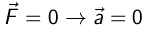 Erläuterung: Ohne Einwirkung von außen befindet sich jeder Körper in Ruhe oder in einer geradlinig gleichförmigen Bewegung. Er wird folglich nicht beschleunigt. 2. Newton´sches Axiom (Grundgleichung der Mechanik): Die Beschleunigung eines Körpers ist proportional zur ausgeübten Kraft: 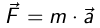 Die Einheit der Kraft ist Newton (N). Es gilt: Wird also auf einen frei beweglichen Körper der Masse 1 kg eine Kraft von 1 N ausgeübt, so bewegt er sich mit der Beschleunigung von 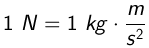 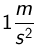 3. Newton´sches Axiom (Wechselwirkungsgesetz):Wenn ein Körper eine Kraft F12 auf einen zweiten Körper ausübt, dann übt stets der zweite Körper eine gleich große, aber entgegengesetzte gerichtete Kraft F21 auf den ersten Körper aus: 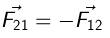 